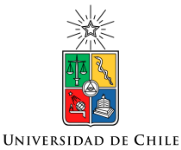 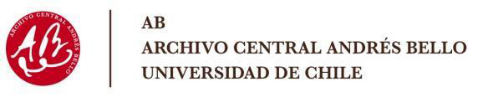 PROTOCOLO PARA VISITANTESBienvenidos al Archivo Central Andrés Bello, núcleo patrimonial de la Universidad de Chile que conserva las memorias de la institución y del país a través de sus colecciones. Para contribuir  al resguardo de nuestra historia, rogamos seguir las siguientes indicaciones:El grupo deberá recorrer las salas del Archivo siempre en compañía del guía. El encargado de la delegación debe velar por mantener un comportamiento adecuado al espacio en que nos encontramos y conservar la cohesión del conjunto de estudiantes. Está prohibido ingresar con alimentos, líquidos u otros elementos que puedan dañar los documentos, el mobiliario y objetos en general que se encuentren al interior del Archivo. De la misma manera, se solicita mantener la limpieza, no apoyarse en estantes o vitrinas, en virtud de cuidar el patrimonio que resguarda nuestro espacio.Por respeto a quienes trabajan en el Archivo y al resto de los  visitantes, evitar gritar, correr o mantener un comportamiento inadecuado. Está permitido tomar fotografías sin flash.En caso de emergencia, como temblor o terremoto, seguir las instrucciones de las personas encargadas de la evacuación.Por su seguridad, está prohibido el uso del ascensor. Ante el incumplimiento de las indicaciones antes descritas, el Archivo Central Andrés Bello puede dar por finalizada la visita, sin la posibilidad de acceder a una nueva. La Universidad de Chile, como institución pública, resguarda un patrimonio que nos pertenece a todas y todos. Confiamos en su colaboración para que éste perdure y pueda ser legado a las futuras generaciones. Firma del encargado del grupo